EXAMPLEPage 1 of 1INSPECTION and TEST - REPORTTILINGINSPECTION and TEST - REPORTTILINGINSPECTION and TEST - REPORTTILINGINSPECTION and TEST - REPORTTILINGINSPECTION and TEST - REPORTTILINGINSPECTION and TEST - REPORTTILINGINSPECTION and TEST - REPORTTILINGINSPECTION and TEST - REPORTTILINGINSPECTION and TEST - REPORTTILINGContract:Client: Checklist Ref.:Contract:Client: Checklist Ref.:Lot No.: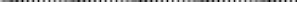 Location:	 	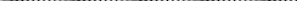 Lot No.:Location:	 	Lot No.:Location:	 	Lot No.:Location:	 	Lot Opened:Lot Opened:Lot Opened:Contract:Client: Checklist Ref.:Contract:Client: Checklist Ref.:Lot No.:Location:	 	Lot No.:Location:	 	Lot No.:Location:	 	Lot No.:Location:	 	Lot Closed:Name:Lot Closed:Name:Lot Closed:Name:Comments:	(Delays/Disruption,Improvements,Other)Comments:	(Delays/Disruption,Improvements,Other)Comments:	(Delays/Disruption,Improvements,Other)Comments:	(Delays/Disruption,Improvements,Other)Comments:	(Delays/Disruption,Improvements,Other)Comments:	(Delays/Disruption,Improvements,Other)Signature:Signature:Signature:No.ProcessSpec/Std/DwgAcceptance CriteriaPassFailCAR Ref:Initial(ITP)Date1Subcontractor Review2Safety Induction3Approve samples as follows:4Check deliveries of materials as follows:TilesCement, lime, etc.Adhesives, sealants, etc.5Approve sample panels of tiling.6Check preparation of substrate.7Check set-out.8Monitor bedding/backing.9Check fixed and laid wall and floor tiling:. Colour and pattern.. Squareness and flatness.. Jointing, grouting.. Levels, grade and falls..  Division Strips.  Control Joints10Obtain warranties.11FINAL INSPECTION - (Including review ofrecords for Items 3 to 10 above).Note: Ensure all certificates, records and photos are attached to the Inspection ReportNote: Ensure all certificates, records and photos are attached to the Inspection ReportNote: Ensure all certificates, records and photos are attached to the Inspection ReportNote: Ensure all certificates, records and photos are attached to the Inspection ReportNote: Ensure all certificates, records and photos are attached to the Inspection ReportNote: Ensure all certificates, records and photos are attached to the Inspection ReportNote: Ensure all certificates, records and photos are attached to the Inspection ReportNote: Ensure all certificates, records and photos are attached to the Inspection ReportNote: Ensure all certificates, records and photos are attached to the Inspection Report